Об утверждении образца обязательства председателя профсоюзной организациио неразглашении персональных данныхо членах Профсоюза В соответствии с Федеральным законом № 152-ФЗ «О персональных данных» руководитель организации берёт на себя обязательство о неразглашении персональных данных о членах Профсоюза. В связи с этим президиум городского комитета Профсоюза ПОСТАНОВЛЯЕТ: Утвердить образец обязательства председателя профсоюзной организации о неразглашении персональных данных о членах Профсоюза (Приложение). Председателям профорганизаций: рассмотреть данное постановление на коллегиальных органах;  подписать обязательство о неразглашении персональных данных о членах Профсоюза. Контроль за выполнением постановления возложить на председателя городского комитета профсоюза Н.И. Михайлову. Председатель горкома профсоюза 				Н.И. Михайлова Приложение Обязательство председателя о неразглашении персональных данных членов профсоюза профсоюзной организации Я, ________________________________________________________________ Ф.И.О. полностью в именительном падежепаспорт серия _______ № ______________, выданный _____________________  ____________________________________________________________________ понимаю, что, являясь председателем профорганизации ___________________ ________________________________________________________________________________ указать полное наименование профорганизации получаю доступ к персональным данным членов профсоюза профорганизации. Во время исполнения своих обязанностей я занимаюсь сбором, обработкой и хранением персональных данных членов профсоюза профсоюзной организации. Разглашение такого рода информации может нанести ущерб членам профсоюза как прямой, так и косвенный. В связи с этим даю обязательство при работе (сборе, обработке и хранении) с персональными данными членов профсоюза соблюдать все необходимые условия в соответствии с требованиями действующего законодательства. В случае разглашения мной сведений, касающихся персональных данных членов профсоюза, я несу ответственность в соответствии с Федеральным законом № 152-ФЗ "О персональных данных". __________________   ____________________________   _______________ дата 				Ф.И.О. 				подпись 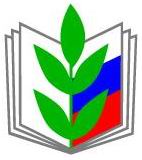 КУРГАНСКАЯ ОБЛАСТНАЯ ОРГАНИЗАЦИЯ ПРОФСОЮЗА РАБОТНИКОВ НАРОДНОГО ОБРАЗОВАНИЯ И НАУКИ РОССИЙСКОЙ ФЕДЕРАЦИИ КУРГАНСКАЯ ГОРОДСКАЯ ОРГАНИЗАЦИЯ ПРОФСОЮЗА РАБОТНИКОВ НАРОДНОГО ОБРАЗОВАНИЯ И НАУКИ РОССИЙСКОЙ ФЕДЕРАЦИИ ПРЕЗИДИУМ ГОРОДСКОГО КОМИТЕТАПОСТАНОВЛЕНИЕКУРГАНСКАЯ ОБЛАСТНАЯ ОРГАНИЗАЦИЯ ПРОФСОЮЗА РАБОТНИКОВ НАРОДНОГО ОБРАЗОВАНИЯ И НАУКИ РОССИЙСКОЙ ФЕДЕРАЦИИ КУРГАНСКАЯ ГОРОДСКАЯ ОРГАНИЗАЦИЯ ПРОФСОЮЗА РАБОТНИКОВ НАРОДНОГО ОБРАЗОВАНИЯ И НАУКИ РОССИЙСКОЙ ФЕДЕРАЦИИ ПРЕЗИДИУМ ГОРОДСКОГО КОМИТЕТАПОСТАНОВЛЕНИЕКУРГАНСКАЯ ОБЛАСТНАЯ ОРГАНИЗАЦИЯ ПРОФСОЮЗА РАБОТНИКОВ НАРОДНОГО ОБРАЗОВАНИЯ И НАУКИ РОССИЙСКОЙ ФЕДЕРАЦИИ КУРГАНСКАЯ ГОРОДСКАЯ ОРГАНИЗАЦИЯ ПРОФСОЮЗА РАБОТНИКОВ НАРОДНОГО ОБРАЗОВАНИЯ И НАУКИ РОССИЙСКОЙ ФЕДЕРАЦИИ ПРЕЗИДИУМ ГОРОДСКОГО КОМИТЕТАПОСТАНОВЛЕНИЕКУРГАНСКАЯ ОБЛАСТНАЯ ОРГАНИЗАЦИЯ ПРОФСОЮЗА РАБОТНИКОВ НАРОДНОГО ОБРАЗОВАНИЯ И НАУКИ РОССИЙСКОЙ ФЕДЕРАЦИИ КУРГАНСКАЯ ГОРОДСКАЯ ОРГАНИЗАЦИЯ ПРОФСОЮЗА РАБОТНИКОВ НАРОДНОГО ОБРАЗОВАНИЯ И НАУКИ РОССИЙСКОЙ ФЕДЕРАЦИИ ПРЕЗИДИУМ ГОРОДСКОГО КОМИТЕТАПОСТАНОВЛЕНИЕКУРГАНСКАЯ ОБЛАСТНАЯ ОРГАНИЗАЦИЯ ПРОФСОЮЗА РАБОТНИКОВ НАРОДНОГО ОБРАЗОВАНИЯ И НАУКИ РОССИЙСКОЙ ФЕДЕРАЦИИ КУРГАНСКАЯ ГОРОДСКАЯ ОРГАНИЗАЦИЯ ПРОФСОЮЗА РАБОТНИКОВ НАРОДНОГО ОБРАЗОВАНИЯ И НАУКИ РОССИЙСКОЙ ФЕДЕРАЦИИ ПРЕЗИДИУМ ГОРОДСКОГО КОМИТЕТАПОСТАНОВЛЕНИЕ«23» января 2017 г.г. Курганг. Курганг. Курган№ 6